№ п/преестровый №Наименование объектаАдрес имуществаПлощадь, кв.м. Кадастровый номер объектаАрендатор№ договора аренды, датафото объекта10041310044Здание баниЛО, Всеволожский р-н, д. Разметелево, Школьный пер., д.24а166,347:07:1008004:72ООО «Бриз»04-06/40-18 от 20.03.201820041310650Административно-хозяйственное зданиеЛО, Всеволожский р-н, д. Старая, Школьный пер., д.12А169,247:09:0110001:284ООО «ЖилКомСервис-2»04-14/18-16 от 31.05.201630041310981Нежилое помещениеЛО, Всеволожский р-н, д. Старая, ул. Верхняя, д.10, пом. 1Н26,747:09:0110001:5597ООО «Ольга»б/н от 10.12.2007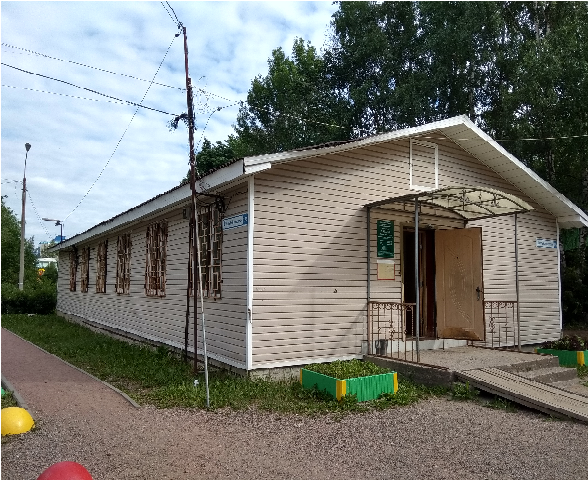 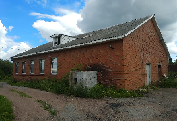 